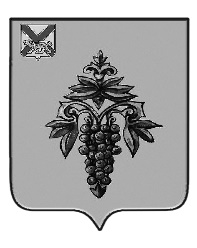 ДУМА ЧУГУЕВСКОГО МУНИЦИПАЛЬНОГО ОКРУГА Р Е Ш Е Н И Е	Рассмотрев и обсудив Представление прокуратуры Чугуевского района от 10 февраля 2023 года № 7-11/Прдп24-23-20050036 «Об устранении нарушений закона», руководствуясь статьей 23 Устава Чугуевского муниципального округа, Дума Чугуевского муниципального округа РЕШИЛА: 1. Направить представление прокуратуры Чугуевского района от 10 февраля 2023 года № 7-11/Прдп24-23-20050036 «Об устранении нарушений закона» в постоянную комиссию Думы Чугуевского муниципального округа по вопросам экономической политике и муниципальной собственности для рассмотрения и подготовки ответа совместно с администрацией Чугуевского муниципального округа в течении сроков установленных законодательством.2. Направить настоящее решение в прокуратуру Чугуевского района, администрацию Чугуевского муниципального округа.Председатель Думы Чугуевского муниципального округа 					Е.В.ПачковОт 21.02.2023№ 447  О Представлении прокуратуры Чугуевского района О Представлении прокуратуры Чугуевского района О Представлении прокуратуры Чугуевского района 